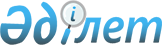 Об утверждении технического регламента "Требования к безопасности зданий, сооружений и прилегающих территорий"
					
			Утративший силу
			
			
		
					Постановление Правительства Республики Казахстан от 6 марта 2008 года № 227. Утратило силу постановлением Правительства Республики Казахстан от 17 ноября 2010 года № 1202

      Сноска. Утратило силу постановлением Правительства РК от 17.11.2010 № 1202 (вводится в действие по истечении шести месяцев со дня первого официального опубликования).      В целях реализации Закона Республики Казахстан от 9 ноября 2004 года "О техническом регулировании" Правительство Республики Казахстан ПОСТАНОВЛЯЕТ: 

      1. Утвердить прилагаемый технический регламент "Требования к безопасности зданий, сооружений и прилегающих территорий" (далее - Технический регламент). 

      2. Центральным и местным исполнительным органам обеспечить приведение своих нормативных правовых актов в соответствие с Техническим регламентом, утвержденным настоящим постановлением. 

      3. Настоящее постановление вводится в действие по истечении шести месяцев со дня официального опубликования.       Премьер-Министр 

      Республики Казахстан Утвержден         

постановлением Правительства 

Республики Казахстан    

от 6 марта 2008 года N 227  

Технический регламент 

"Требования к безопасности зданий, сооружений 

и прилегающих территорий"  

1. Область применения 

      1. Настоящий Технический регламент устанавливает требования к безопасности реализуемых на рынке и вводимых в эксплуатацию зданий, сооружений и прилегающих территорий (далее - здания (сооружения)), предъявляемые к процессам их проектирования, строительства, эксплуатации и постутилизации. 

      2. Объектами технического регулирования настоящего Технического регламента являются: 

      1) реализуемая на рынке проектно-сметная документация на здания (сооружения) (далее - проект), создаваемая на этапе их проектирования; 

      2) технологические строительные процессы, осуществляемые субъектами рынка для строительства, реконструкции, реставрации, расширения, технического перевооружения, модернизации, капитального ремонта зданий (сооружений); 

      3) реализуемые на рынке и вводимые в эксплуатацию здания (сооружения) после завершения этапа их строительства; 

      4) процессы эксплуатации зданий (сооружений), осуществляемые субъектами рынка в целях их использования по функциональному назначению; 

      5) технологические процессы этапа постутилизации, осуществляемые субъектами рынка для демонтажа и сноса зданий (сооружений) после прекращения их эксплуатации с одновременным восстановлением и вторичным использованием регенерируемых элементов (конструкций, материалов, оборудования), а также переработкой не подлежащих регенерации элементов и отходов. 

      3. Требования настоящего Технического регламента не распространяются на объекты технического регулирования, указанные в пункте 2, в периоды военного или чрезвычайного положений на всей территории Республики Казахстан или в отдельных ее местностях, а также в случаях опасных воздействий на здания (сооружения) в результате чрезвычайных ситуаций природного и техногенного характера. 

      4. Опасными факторами (рисками), которые следует избегать в реализуемых на рынке и вводимых в эксплуатацию зданиях (сооружениях), в отношении вероятности причинения вреда жизни или здоровью человека являются: 

      1) скольжение при контакте с горизонтальными и наклонными поверхностями на путях следования человека в пределах здания (сооружения); 

      2) наличие опасных уступов, уклонов, выемок, выступов, проемов и других подобных факторов на путях следования человека в пределах здания (сооружения), способных привести к возможности его падения; 

      3) наличие льдообразований, неправильное размещение или опасное состояние элементов зеленых насаждений, нарушения и дефекты строительных материалов, конструкций и оборудования, способные оказать ударное воздействие на человека в пределах здания (сооружения); 

      4) наличие горячих или сильно охлажденных поверхностей, жидкостей, газов, воздушных масс техногенного характера, способных причинить ожог или обморожение человеку в пределах здания (сооружения); 

      5) поражение электрическим током из-за наличия незащищенных электропроводящих элементов в пределах здания (сооружения); 

      6) взрывоопасность используемых в строительстве материалов, изделий и конструкций, оборудования и иных элементов в пределах здания (сооружения), способная причинить вред здоровью человека или ранения, несовместимые с жизнью; 

      7) уровень шума, превышающий установленные нормативные значения в пределах здания (сооружения), способный нанести физический или психический вред здоровью человека; 

      8) неблагоприятный микроклимат среды обитания человека из-за неустойчивой работы или нарушений систем отопления, вентиляции и кондиционирования воздуха здания (сооружения); 

      9) наличие опасных излучений (электромагнитных, радиоактивных и других) в пределах здания (сооружения); 

      10) выделения токсичных газов, способных нанести ущерб здоровью человека; 

      11) наличие в воздухе помещений опасных частиц или газов; 

      12) пониженная огнестойкость несущих элементов, не обеспечивающая сохранение их прочности в течение определенного периода времени в случае возникновения пожара; 

      13) легко возгораемые поверхности и элементы, а также иные факторы, способствующие возникновению и интенсивному распространению огня и дыма во внутреннем пространстве зданий (сооружений); 

      14) отсутствие необходимых противопожарных преград (противопожарные стены, минимально необходимые расстояния между соседними зданиями и так далее); 

      15) опасные эксплуатационные процессы, при которых выделяется избыточное количество тепла, что может явиться причиной возникновения пожара; 

      16) загромождения и иные препятствия на путях эвакуации, предназначенных на случаи чрезвычайных ситуаций; 

      17) не предусмотренные проектом препятствия на путях следования пожарных и спасательных групп к зданию (сооружению) и внутри него; 

      18) обрушение здания (сооружения) или его части вследствие ошибок, допущенных на стадии проектирования, строительства, эксплуатации; 

      19) деформации недопустимой величины и иные повреждения здания (сооружения) и его отдельных частей, а также оборудования; 

      20) опасное состояние основных (несущих) элементов здания (сооружения), в результате которого при внезапных и резких перемещениях земной коры происходит потеря устойчивости конструкции; 

      21) наличие геофизических аномалий (геологические разломы, пересечения подземных водных потоков, наложения линий глобальных сеток) на территории занимаемой зданием (сооружением); 

      22) наличие видеоэкологической опасности, наносящей вред психофизическому здоровью человека; 

      23) риск для жизни и здоровья человека, вызванный случайными событиями в пределах здания (сооружения), несоразмерными первопричине. 

      5. Опасными факторами (рисками), которые следует избегать в реализуемых на рынке и вводимых в эксплуатацию зданиях (сооружениях), в отношении вероятности причинения ущерба окружающей среде являются: 

      1) нарушение режима природопользования при строительстве, эксплуатации и постутилизации зданий (сооружений); 

      2) проектное размещение зданий (сооружений) без учета экологических последствий их функциональной деятельности; 

      3) изменения утвержденного проекта здания (сооружения) или стоимости работ в ущерб охране окружающей среды; 

      4) нерациональное использование природных ресурсов при выполнении строительно-монтажных работ и работ, связанных с постутилизацией; 

      5) строительство на водосборных площадях зданий (сооружений), использующих в производственных целях потенциально опасные химические и биологические вещества и радиоактивные материалы, приводящие к загрязнению и засорению водных объектов; 

      6) строительство зданий (сооружений) в пределах водоохранных зон и полос водных объектов; 

      7) ввод в эксплуатацию зданий (сооружений) производственного назначения, не обеспеченных установками и оборудованием по очистке, обезвреживанию и утилизации вредных отходов, выбросов загрязняющих веществ до уровня предельно допустимых нормативов, средствами контроля загрязнения окружающей среды, без завершения запроектированных работ по рекультивации земель и благоустройству прилегающих территорий; 

      8) отсутствие санитарной очистки, обезвреживания, утилизации, складирования, безопасного удаления, переработки и захоронения промышленных и коммунально-бытовых отходов, образующихся при эксплуатации зданий (сооружений). 

      6. Объекты технического регулирования настоящего Технического регламента идентифицируются в целях применения его требований по следующим правилам: 

      1) проект идентифицируется по видам и составу градостроительной и архитектурно-строительной документации в зависимости от объекта и целей строительства и разрабатывается в соответствии с заданием заказчика на проектирование и техническими условиями поставщиков услуг по инженерному и коммунальному обеспечению в районе предполагаемого строительства, составляемых в порядке, установленном   законодательством в сфере архитектурной, градостроительной и строительной деятельности ; 

      2) строительные процессы для создания всех видов объемных, плоскостных и линейных капитальных объектов (зданий, сооружений и их комплексов, коммуникаций), включая относящееся к ним технологическое и инженерное оборудование, идентифицируются по видам строительно-монтажных работ и реализуются в порядке, установленном Гражданским кодексом Республики Казахстан и законодательством в сфере архитектурной, градостроительной и строительной деятельности ; 

      3) здания (сооружения), реализуемые на рынке и вводимые в эксплуатацию, идентифицируются по функциональному назначению согласно проектно-сметной документации или техническому паспорту в соответствии с Гражданским кодексом Республики Казахстан и законодательством в сфере архитектурной, градостроительной и строительной деятельности ; 

      4) процессы эксплуатации зданий (сооружений) в зависимости от их функционального назначения идентифицируются на основе положений законодательных актов Республики Казахстан и настоящего Технического регламента; 

      5) технологические процессы постутилизации зданий (сооружений) идентифицируются в порядке, установленном законодательством в сфере архитектурной, градостроительной и строительной деятельности и решениями местных органов исполнительной власти. 

      7. Идентификация объектов технического регулирования настоящего Технического регламента осуществляется в следующих случаях: 

      1) при составлении и заключении договоров на выполнение заказа по разработке проектно-сметной документации; 

      2) при реализации субъектом рынка проектно-сметной документации для осуществления строительства; 

      3) при составлении и заключении договоров подряда на осуществление строительно-монтажных работ; 

      4) при реализации на рынке эксплуатируемых зданий (сооружений), переходящих от одного собственника к другому; 

      5) при сдаче и приемке в эксплуатацию завершенных строительством объектов; 

      6) при реализации на рынке объектов незавершенного строительства; 

      7) при сдаче и приемке объектов незавершенного строительства, подвергнутых консервации; 

      8) при эксплуатационном и ином контроле технического состояния здания (сооружения); 

      9) при составлении и заключении договоров аренды на здания (сооружения) или на его отдельные помещения и участки; 

      10) при выводе здания (сооружения) из эксплуатации или ликвидации объекта незавершенного строительства с целью проведения работ по постутилизации. 

      8. В зависимости от задач идентификации в случае эксплуатируемого здания (сооружения) проводятся инструментальные или визуальные обследования объекта. 

      9. Идентификацию объектов технического регулирования настоящего Технического регламента проводят: 

      1) заказчик-инвестор подрядных работ в строительстве (включая проектные, изыскательские, экспертные, исследовательские работы для строительства, производство строительных материалов, изделий и конструкций по заказам, производство строительно-монтажных работ); 

      2) собственник объекта недвижимости в виде эксплуатируемого здания (сооружения) или объекта незавершенного строительства; 

      3) уполномоченные органы при осуществлении государственного контроля и надзора в пределах их компетенции. 

      10. Требования настоящего Технического регламента являются обязательными и действуют на всей территории Республики Казахстан.  

2. Термины и определения 

      11. В настоящем Техническом регламенте применяются основные понятия, используемые в законодательных актах в области технического регулирования и в сфере архитектурной, градостроительной и строительной деятельности, а также следующие термины и определения: 

      1) видеоэкологическая безопасность - состояние зданий (сооружений), при котором отсутствует риск причинения вреда психофизическому здоровью людей гомогенными (например, однотипные крыши, монотонные фасады зданий, их голые стены и т.п.) и агрессивными (например, обои в клеточку, однотипные окна и т.п.) визуальными параметрами экстерьера и интерьера зданий (сооружений); 

      2) помещение - пространство внутри здания (сооружения), имеющее определенное функциональное назначение и ограниченное строительными конструкциями; 

      3) техническое обслуживание здания (сооружения) - комплекс работ по поддержанию исправного состояния элементов, заданных параметров и режимов работы конструктивных элементов и технических устройств зданий (сооружений); 

      4) текущий ремонт здания (сооружения) - комплекс мероприятий, реализуемых с целью устранения неисправностей (восстановления работоспособности) элементов здания (сооружения) и поддержания рабочего состояния; 

      5) эксплуатация зданий (сооружений) - этап жизненного цикла зданий (сооружений), связанный с их использованием по назначению, включающий контроль технического состояния, техническое обслуживание и текущий ремонт зданий (сооружений); 

      6) аварийное состояние здания (сооружения) - состояние, при котором эксплуатация должна быть прекращена из-за невозможности обеспечения требований безопасности для проживания или пребывания людей, выполнения производственных процессов, а также размещения и хранения материальных ценностей; 

      7) сооружение - единичный результат строительной деятельности, предназначенный для осуществления определенных потребительских функций; 

      8) сети инженерные - трубопроводы и кабели различного назначения (водопровод, канализация, газ, отопление, связь и другие), прокладываемые на территориях населенных пунктов, а также в зданиях (сооружениях); 

      9) строительная конструкция - часть здания (сооружения), выполняющая определенные несущие, ограждающие и/или эстетические функции; 

      10) собственник здания (сооружения) - юридическое или физическое лицо, имеющее признаваемое и охраняемое законодательными актами право собственности на здание (сооружение) или его часть; 

      11) эксплуатационный контроль - одна из форм оценки соответствия, выполняемая собственниками зданий (сооружений), проверка соответствия зданий (сооружений) эксплуатационным требованиям настоящего Технического регламента; 

      12) ответственный пользователь здания (сооружения) - физическое или юридическое лицо (собственники зданий (сооружений), за исключением собственников помещений (квартир), физические и юридические лица, управляющие объектами кондоминиума и иными объектами промышленного и гражданского назначения), ответственное за проведение контроля технического состояния, технического обслуживания и текущего ремонта здания (сооружения); 

      13) пользователь - юридическое или физическое лицо, использующее здание (сооружение) или его часть по функциональному назначению; 

      14) техническое подполье (техподполье) - технический этаж для размещения инженерного оборудования и прокладки коммуникаций, расположенный в нижней части здания; 

      15) замачивание грунтов - деформирование грунтов, связанное с резкими изменениями их физического состояния и структуры при повышении уровней (напоров) подземных вод и/или влажности, превышающих принятые для данного вида застройки критические значения.  

3. Условия обращения продукции на рынке Республики Казахстан 

      12. Здания (сооружения), реализуемые на рынке и вводимые в эксплуатацию, должны соответствовать требованиям, установленным земельным и жилищным законодательством Республики Казахстан, законодательством Республики Казахстан в сфере архитектурной, градостроительной и строительной деятельности, и требованиям безопасности, установленными техническими регламентами о безопасности строительных материалов, изделий и конструкций, о пожарной безопасности , о промышленной безопасности , об экологической безопасности , о радиационной безопасности , а также настоящим Техническим регламентом. 

      13. Не допускается обращение зданий (сооружений) на рынке, если имеется информация от изыскателя, проектировщика, изготовителя или уполномоченного представителя, собственников зданий (сооружений) и независимых экспертов, государственных органов, уполномоченных осуществлять государственный контроль и надзор, о несоответствии продукции требованиям безопасности, установленным настоящим и иными техническими регламентами . 

      14. На период с момента ввода зданий (сооружений) в эксплуатацию и до момента вывода их из эксплуатации, обращение данной продукции на рынке допускается только при наличии технического паспорта, оформляемого в соответствии с требованиями законодательства в области государственной регистрации прав на недвижимое имущество и сделок с ним. 

      15. Не допускается реализация на рынке и ввод в эксплуатацию зданий (сооружений), подлежащих обязательному подтверждению соответствия, без прохождения процедур подтверждения соответствия. 

      16. Ответственным пользователям зданий (сооружений) следует: 

      1) эксплуатировать здания (сооружения), прошедшие процедуру оценки соответствия требованиям настоящего и иных обязательных технических регламентов; 

      2) проводить инструктаж всех пользователей по правилам безопасной эксплуатации здания (сооружения); 

      3) не допускать эксплуатацию здания (сооружения) в случаях, указанных в пункте 13 настоящего Технического регламента; 

      4) информировать органы государственного контроля и надзора, а также всех пользователей и собственников зданий (сооружений) об особенностях эксплуатации зданий (сооружений), требующих специальные знания (навыки); 

      5) обеспечивать проведение своевременных мероприятий по предупреждению всех пользователей и собственников зданий (сооружений) в случае возможного наступления опасности, а также необходимых мероприятий вплоть до запрета эксплуатации при поступлении информации об аварии; 

      6) при необходимости аварийного вывода здания (сооружения) из эксплуатации принимать необходимые для этого меры и безотлагательно информировать соответствующие органы государственного контроля и надзора о нарушениях требований настоящего Технического регламента.  

4. Требования к безопасности зданий, сооружений 

и прилегающих территорий 

      17. Юридическим или физическим лицам, осуществляющим деятельность (проектирование, строительство, эксплуатацию, постутилизацию) в соответствии с правилами прохождения разрешительных процедур в установленном порядке следует выполнять весь комплекс требований, предусмотренных законодательством в сфере архитектурной, градостроительной и строительной деятельности . 

      18. Разработчику проекта необходимо учитывать и соблюдать требования, установленные настоящим Техническим регламентом и иными нормативными правовыми актами в области архитектуры, градостроительства и строительства . 

      19. При проектировании должны быть идентифицированы и учтены виды безопасности на всех стадиях жизненного цикла зданий (сооружений), которые обеспечиваются на основе применения положений государственных нормативных документов в области архитектуры, градостроительства и строительства и иных нормативных документов государственных органов в пределах их компетенции по объектам технического регулирования настоящего Технического регламента. 

      В целях обеспечения всех видов безопасности при проектировании зданий (сооружений) выполняются следующие требования: 

      1) используемые методы расчета несущей способности и деформативности строительных конструкций должны отвечать требованиям действующих нормативных документов на конструкции из соответствующих материалов и выполняться с учетом неблагоприятных сочетаний нагрузок и воздействий; 

      2) в процессе выполнения расчетов необходимо учитывать результаты инженерных изысканий, функциональное назначение и характеристики месторасположения здания (сооружения), допустимые разбросы технических характеристик строительных конструкций, изделий и материалов, предполагаемые последствия разрушения несущих строительных конструкций, ограничения по точности вычислений применяемых методов расчета, характеристики допустимых рисков; 

      3) ионизирующее излучение от применяемых материалов и изделий не должно превышать допустимых пределов, установленных требованиями   законодательства Республики Казахстан по радиационной безопасности ; 

      4) конструктивные решения зданий (сооружений), а также применяемые материалы и изделия, должны выполняться с требуемым пределом огнестойкости, обеспечивающим допустимое время эвакуации людей к безопасным местам до наступления угрозы их жизни и здоровья; 

      5) применяемые полимерные и синтетические материалы должны иметь соответствующее разрешение органов государственного санитарно-эпидемиологического надзора; 

      6) в проекте необходимо наличие указания о недопустимости использования при изготовлении конструкций и изделий материалов, зараженных радионуклидами, и обследовании участка строительства на наличие радона и продуктов его распада, геопатогенных зон, а также о получении заключения об экологической ситуации на участке строительства; 

      7) для строительства в сейсмоопасных районах необходимо применять специальные проектно-конструкторские решения, в том числе и по заполнению проемов на путях экстренной эвакуации, предотвращающие их блокирование вследствие чрезвычайных ситуаций; 

      8) в архитектурных и конструктивных решениях зданий (сооружений) необходимо учитывать и обеспечивать условия их видеоэкологической безопасности; 

      9) в проектных и конструктивных решениях многофункциональных зданий (сооружений), необходимо учитывать особенности их помещений (зон) и обеспечивать безопасные условия производства или оказания услуг; 

      10) инженерное обеспечение здания (сооружения) должно соответствовать техническому заданию на его проектирование; 

      11) инженерное оборудование должно иметь необходимую сопроводительную документацию (технический паспорт или инструкцию, сертификат или декларацию о соответствии и другие), определяющую комплектность, условия его монтажа, эксплуатации, ремонта и демонтажа или замены; 

      12) система отопления должна обеспечивать нормативные (не ниже допустимых) и регулируемые параметры температуры воздуха и поверхностей ограждающих конструкций помещений здания (сооружения) в конкретных климатических зонах эксплуатации; 

      13) системы вентиляции и кондиционирования должны обеспечивать расчетный воздухообмен и оптимальные параметры микроклимата в зависимости от назначения помещений здания (сооружения) и исключать накопление, размножение и распространение болезнетворных микроорганизмов и аллергенов; 

      14) система газоснабжения должна обеспечивать безопасную подачу газа с расчетным давлением в зависимости от назначения здания (сооружения); 

      15) системы холодного и горячего водоснабжения должны обеспечивать подачу воды с расчетным давлением; 

      16) система канализации должна обеспечивать безопасный отвод сточных вод; 

      17) система электроснабжения должна обеспечивать безопасность эксплуатации и исключать опасность возгорания электрооборудования; 

      18) в здании (сооружении) необходимо иметь внутренние и/или внешние места сбора, накопления, хранения и удаления твердых бытовых отходов; 

      19) в пределах зданий (сооружений) необходимо обеспечивать нормируемые значения естественного и искусственного освещения; 

      20) проектно-конструктивные решения здания (сооружения) и системы его инженерного оборудования должны обеспечивать эффективное и экономное расходование невозобновляемых энергетических ресурсов; 

      21) шумоизоляцию здания (сооружения) необходимо предусмотреть и спроектировать с учетом отсутствия недопустимого риска для жизни и здоровья человека. 

      20. Разработка, согласование, утверждение и внесение изменений, обеспечение обязательного состава и содержания проекта здания (сооружения) осуществляются в соответствии с законодательством в сфере архитектурной, градостроительной и строительной деятельности . V011566 

      21. В процессе строительства здания (сооружения) следует выполнить весь комплекс мер по обеспечению безопасности, определенный проектом, и предусмотреть возможность контроля их выполнения на различных этапах работ. 

      22. При заключении договора подряда на строительство, реконструкцию и ремонт зданий (сооружений) заказчику необходимо указать в нем требования технических регламентов. 

      23. Строящиеся здания (сооружения) должны быть удалены от иных объектов на необходимое расстояние в соответствии с установленными нормами. 

      24. Строительство здания (сооружения) должно осуществляться по проекту производства работ, предусматривающему: 

      1) общие указания и правила по подготовке участка строительства здания (сооружения), включая получение заключений по обследованию участка на наличие радона, продуктов его распада и геопатогенных зон; 

      2) очередность выполнения строительно-монтажных и отделочных работ и их документальное оформление; 

      3) порядок монтажа, наладки и пуска систем инженерного оборудования; 

      4) меры безопасного ведения строительно-монтажных работ и документальное оформление их контроля; 

      5) порядок формирования, работы и оформления результатов комиссии по сдаче-приемке построенного здания (сооружения), включая получение разрешения на ввод его в эксплуатацию; 

      25. Обеспечение безопасности конкретных видов инженерных сетей, машин и оборудования, метрополитенов, шахт, мостов и тоннелей, а также иных специальных сооружений устанавливается в соответствии с законодательством о техническом регулировании в соответствующих технических регламентах . 

      26. Ответственным пользователям зданий (сооружений) следует обеспечивать: 

      1) организацию безопасной эксплуатации здания (сооружения) по функциональному назначению всеми пользователями; 

      2) поддержание безопасного уровня технического состояния здания (сооружения) методами осмотров, технического обслуживания и текущего ремонта; 

      3) принятие дополнительных мер безопасности при угрозе возникновения аварий, связанных с предполагаемыми или случившимися опасными природными явлениями и процессами; 

      4) вызов представителей специализированных служб при возникновении аварии, которую невозможно ликвидировать собственными силами; 

      5) принятие мер по выводу здания (сооружения) из эксплуатации, в случаях, если контролируемые фактические параметры здания (сооружения) не соответствуют требованиям безопасности, установленным в технических регламентах , и не могут быть приведены в соответствие методами технического обслуживания и текущего ремонта в регламентированные сроки. 

      27. Аварийное состояние здания (сооружения), отдельных конструкций или элементов инженерного оборудования, вызванное несоблюдением требований к безопасной эксплуатации здания (сооружения), должно быть устранено в максимально короткий срок, необходимый для устранения таких аварийных состояний, либо здание (сооружение) должно быть выведено из эксплуатации в порядке, установленном законодательством в сфере архитектурной, градостроительной и строительной деятельности . 

      28. Если фактические параметры эксплуатируемых зданий (сооружений) не соответствуют требованиям настоящего Технического регламента, то ответственные пользователи зданий (сооружений) должны проинформировать об этом всех пользователей и собственников зданий (сооружений), технический персонал и принять меры по прекращению эксплуатации зданий (сооружений) до проведения организационных и технических мер, обеспечивающих безопасную эксплуатацию и согласованных с органами государственного контроля и надзора. 

      29. При проведении эксплуатационного контроля, технического обслуживания и текущего ремонта здания (сооружения) в целом или конструкции, элемента, системы инженерного оборудования с полным или частичным выведением этих устройств из эксплуатации, должны соблюдаться требования законодательства в сфере архитектуры, градостроительства и строительства . 

      30. При наличии в здании (сооружении) средств защиты от пожара, взрыва, наводнения и других опасных ситуаций, ответственному пользователю здания (сооружения) необходимо поддерживать их работоспособное состояние в соответствии с техническими паспортами. 

      31. При текущем ремонте здания (сооружения) отклонения от первоначального проекта не допускаются. 

      32. Ответственные пользователи зданий (сооружений) уведомляют всех пользователей и собственников зданий (сооружений) о соблюдении следующих требований и правил: 

      1) требования по функциональному использованию зданий (сооружений) или их частей; 

      2) требования пожарной безопасности; 

      3) требования взрывобезопасности; 

      4) требования санитарно-эпидемиологической безопасности; 

      5) правила доступа в здания (сооружения); 

      6) правила безопасного использования эксплуатируемых инженерных систем; 

      7) правила передвижения и парковки автотранспортных средств на прилегающей территории ; 

      8) правила поведения при возникновении чрезвычайных ситуаций. 

      33. Об установленных неисправностях в зданиях (сооружениях) пользователи и собственники зданий (сооружений) должны информировать ответственных пользователей зданий (сооружений) в установленном порядке. 

      34. Заявки на устранение неисправностей элементов зданий (сооружений), полученные любым способом (устно, письменно, диспетчерская связь, телефон, факс, Интернет) должны рассматриваться ответственными пользователями зданий (сооружений) в день их поступления, и не позднее, чем на следующий день должно быть организовано их устранение. 

      В тех случаях, когда для устранения неисправностей требуется длительное время или когда требуемых для оперативного ремонта запчастей нет в наличии, необходимо о принятых решениях известить обратившегося пользователя. 

      35. При проведении плановых текущих ремонтов, а также планового перехода на резервные источники жизнеобеспечения, ответственные пользователи зданий (сооружений) должны заблаговременно уведомить об этом пользователей и собственников зданий (сооружений), с указанием предполагаемого периода изменения условий эксплуатации зданий (сооружений). 

      36. В случае возникновения аварии ответственные пользователи зданий (сооружений) должны незамедлительно прибыть к месту расположения зданий (сооружений), проинформировать всех пользователей и собственников зданий (сооружений) об аварии и предполагаемых сроках ликвидации ее последствий или, в случае необходимости, об экстренном выводе из эксплуатации зданий (сооружений). 

      37. При необходимости перевода зданий (сооружений) или их частей в новое функциональное назначение собственники зданий (сооружений) должны пройти разрешительные процедуры в порядке, установленном законодательством в сфере архитектурной, градостроительной и строительной деятельности . 

      38. В случае необходимости проведения реконструкции при переводе здания (сооружения) или его части в новое функциональное назначение, оно должно быть выведено из эксплуатации на период реконструкции. 

      39. Поддержание безопасного состояния здания (сооружения) в соответствии с требованиями настоящего Технического регламента обеспечивается ответственным пользователем здания (сооружения) путем проведения обследования, технического обслуживания, текущего ремонта в соответствии со строительными нормами и правилами. 

      40. В ходе проведения обследований здания (сооружения) ответственный пользователь здания (сооружения) должен удостовериться: 

      1) в исправном состоянии кровли и устройств по отводу атмосферных осадков; 

      2) в исправном состоянии внутренних сетей водоснабжения, канализации, тепло и холодоснабжения, отсутствии течи в соединениях и через трещины стенок труб, фасонных частей и приборов; 

      3) в исправности систем газоснабжения; 

      4) в исправности вентиляционных систем; 

      5) в исправности системы электроснабжения; 

      6) в исправности деревянных конструкций зданий (сооружений); 

      7) в отсутствии трещин в каменных или бетонных стенах, в железобетонных колоннах, прогонах, фермах, балках и плитах; 

      8) в вертикальности стен и колонн, несущих конструкций сооружений; 

      9) в исправном состоянии швов и соединений в железобетонных и металлических конструкциях; 

      10) в исправности конструкций, которые подвержены динамическим нагрузкам, термическим воздействиям или находятся в агрессивной среде. 

      41. С целью организации безопасной эксплуатации фундаментов и стен подвалов зданий (сооружений) ответственный пользователь здания (сооружения) должен организовать выполнение следующих требований безопасности: 

      1) устранение повреждений фундаментов и стен подвалов, по мере их выявления; 

      2) поддержание нормируемого температурно-влажностного режима подвалов и техподполий; 

      3) предотвращение замачивания грунтов оснований и фундаментов, стен подвалов и техподполий. 

      42. При появлении признаков неравномерных осадок фундаментов ответственный пользователь здания (сооружения) должен организовать обследование здания с установкой маяков на трещины, принять меры по устранению причин деформаций. 

      Обследование состояния грунтов, конструкций фундаментов и стен подвалов производится методами инструментального контроля с привлечением специализированных организаций. 

      43. При эксплуатации фундаментов и стен подвалов зданий (сооружений) не допускается: 

      1) подтопление подвалов и техподполий из-за неисправностей и утечек инженерного оборудования; 

      2) образование конденсата и плесени на фундаментах и стенах подвалов; 

      3) рытье котлованов и траншей в непосредственной близости от здания без специальных разрешительных процедур; 

      4) складирование снега в непосредственной близости от здания (сооружения), а также сток дождевых вод и попадание воды из инженерных систем и оборудования на фундаменты и в грунт под зданием (сооружением). 

      44. Для безопасной эксплуатации фундаментов и стен подвалов зданий (сооружений), расположенных в районах с особыми условиями, ответственный пользователь здания (сооружения) должен организовывать в соответствии со строительными нормами и правилами осуществление специальных мероприятий по предупреждению и устранению повреждений: 

      1) от действия просадок при замачивании просадочных или засоленных грунтов; 

      2) от подъема фундаментов при замачивании набухающих глинистых грунтов; 

      3) от потери устойчивости фундаментов при выдавливании слабых водонасыщенных глинистых грунтов или песков-плывунов; 

      4) от действия сейсмических сил. 

      45. С целью организации безопасной эксплуатации стен зданий (сооружений) ответственный пользователь здания (сооружения) должен обеспечивать выполнение следующих требований безопасности: 

      1) устранение повреждений по мере их выявления; 

      2) недопущение деформаций, отклонения от вертикали и осадки, расслоения рядов кладки, разрушения и выветривания стенового материала, провисания и выпадения кирпичей; 

      3) недопущение деформаций и нарушения соединений элементов металлоконструкций; 

      4) недопущение разрушения или ослабления креплений элементов металлоконструкций; 

      5) поддержание исправного состояния креплений выступающих частей здания (сооружения); 

      6) если выявленные деформации увеличиваются, следует принять срочные меры по обеспечению безопасности людей и предупреждению дальнейшего развития деформаций с привлечением специализированных организаций. 

      46. Ответственный пользователь здания (сооружения) с деревянными стенами, а также с деревянными несущими конструкциями, должен выполнять профилактические меры по своевременному устранению источников увлажнения древесины, создавать конструкциям осушающий режим, восстанавливать гидроизоляцию и производить антисептирование и защиту от возгорания. 

      Пораженные дереворазрушителями элементы стен должны быть заменены новыми, с выполнением работ по антисептированию, огнезащите и гидроизоляции. 

      Работы по ликвидации выявленных очагов поражений и по выполнению защитных мероприятий собственникам зданий (сооружений) следует производить в соответствии с требованиями, установленными строительными нормами и правилами . 

      В ходе эксплуатационного контроля ответственные пользователи зданий (сооружений) должны выявлять снижение прочности несущих элементов конструкций из органических материалов, и при необходимости заменять поврежденные участки конструкций, антисептировать и покрывать огнезащитными составами. 

      47. С целью организации безопасной эксплуатации скрытых деталей, конструкций и инженерных сетей зданий (сооружений) ответственные пользователи зданий (сооружений) должны обеспечивать выполнение следующих требований безопасности: 

      1) выборочное первое вскрытие конструктивных узлов не позднее, чем через 25 лет после ввода зданий (сооружений) в эксплуатацию; 

      2) повторное вскрытие конструктивных узлов через каждые 10 лет (частично в узлах, вскрывавшихся ранее, частично в других узлах, вскрываемых вновь), при этом в первую очередь следует вскрывать несущие закладные детали, находящиеся в наиболее неблагоприятных температурно-влажностных условиях эксплуатации, а также в местах, где на поверхности конструкций имеются трещины, отслоения защитного слоя, ржавые пятна; 

      3) при значительных коррозионных поражениях стальных деталей вскрытие конструктивных узлов необходимо производить не реже чем через каждые 5 лет; 

      4) в случае обнаружения деталей, площадь поперечного сечения которых вследствие повреждения коррозией уменьшилась более чем на 30 %, необходимо вскрыть аналогичные узлы в количестве не менее трех; 

      5) проведение работ по вскрытию и заделке конструкций осуществляется в соответствии с установленным порядком разрешительных процедур ; 

      6) в сейсмически опасных районах (6 баллов и выше) не допускается вскрывать железобетонные элементы (стойки, ригели, панели, антисейсмические пояса и другие) и обнажать арматуру, если это не вызвано необходимостью усиления конструкции. 

      48. Ответственным пользователям зданий (сооружений) следует осуществлять контроль за: 

      1) температурно-влажностным режимом, паро-, гидроизоляционной защитой конструкций и помещений, в которых установлены трубопроводы; 

      2) осушением прилегающей территории, подвальных помещений в случаях подтопления; 

      3) своевременностью и качеством выполнения мероприятий по защите от блуждающих токов подземных трубопроводов; 

      4) устройством и периодическим восстановлением защитных покрытий конструкций и трубопроводов; 

      5) подавлением и отводом коррозионных токов (катодная и протекторная защита, дренаж блуждающих токов), антикоррозийной защитой конструкций и трубопроводов. 

      49. С целью организации безопасной эксплуатации всех видов крыш зданий (сооружений) ответственные пользователи зданий (сооружений) должны обеспечивать выполнение следующих требований безопасности: 

      1) защиту от увлажнения конструкций вследствие протечек кровли или инженерного оборудования; 

      2) защиту от возгорания деревянных конструкций; 

      3) воздухообмен и температурно-влажностный режим, препятствующие конденсатообразованию и переохлаждению чердачных перекрытий и покрытий; 

      4) исправность теплоизоляции; 

      5) исправность гидроизоляции; 

      6) исправность в местах сопряжения водоприемных воронок с кровлей, отсутствие засорения и обледенения воронок, протекания стыков водосточного стояка и конденсационного увлажнения теплоизоляции стояка. 

      50. Не допускается деформация несущих конструкций и кровельного покрытия. 

      Не допускаются перегрузки крыш сверх нормативных значений, в том числе и снеговые. 

      51. Не допускается появление пятен ржавчины на металлоконструкциях крыш и металлической кровле. 

      При появлении первых признаков коррозии ответственные пользователи зданий (сооружений) должны организовать обработку антикоррозийными защитными материалами. 

      Стальные связи и размещенные на крыше и в чердачных помещениях детали должны окрашиваться антикоррозионными составами по мере необходимости, но не реже 1 раза в 5 лет. 

      52. Несущие конструкции крыши, устройства и оборудование, расположенные на крыше, карниз и водоотводящие элементы крыши, ограждения, гильзы, анкеры, устройства молниезащиты должны находиться в технически исправном состоянии. 

      53. Работы по смене кровли должны быть организованы таким образом, чтобы исключить увлажнение перекрытий зданий атмосферными осадками. 

      После окончания работ по ремонту кровли, дымовых труб, парапетов и других элементов крыш все остатки строительных материалов и мусора необходимо удалить и очистить кровлю. 

      54. Ответственным пользователям зданий (сооружений) необходимо обеспечить следующие меры: 

      1) исключить выход на крышу лиц, не имеющих отношения к эксплуатации крыши; 

      2) проводить обследование состояния крыши не реже 1 раза в месяц; 

      3) выявленные в ходе обследования повреждения конструкции крыши, кровли, свесов, желобов и водоприемных воронок должны устраняться незамедлительно; 

      4) очистка кровли от мусора производится 2 раза в год (перед наступлением зимнего сезона и по его окончании). 

      55. В зимний период эксплуатации ответственные пользователи зданий (сооружений) должны предотвратить риски, вызванные падением снега и льда с кровли и иных конструктивных элементов зданий (сооружений). 

      56. Необходимо обеспечить исправность всех выступающих над поверхностью кровель элементов дымовых и вентиляционных труб, дефлекторов, выходов на крышу, парапетов, антенн, архитектурных деталей и т.д. 

      57. Внутренние водостоки должны постоянно очищаться от грязи, листьев, снега, наледей и т.д. 

      Должно быть обеспечено плотное примыкание и правильная заделка стыков конструкций, внутреннего водостока и кровли. 

      Неисправности системы наружного и внутреннего водоотвода следует устранять по мере выявления дефектов, не допуская ухудшения работы системы. 

      58. С целью организации безопасной эксплуатации инженерного оборудования зданий (сооружений) ответственные пользователи зданий (сооружений) должны обеспечивать выполнение следующих требований безопасности: 

      1) своевременное техническое обслуживание и текущий ремонт инженерных сетей, систем и оборудования в соответствии со строительными нормами и правилами; 

      2) надежное закрепление инженерного оборудования и приборов при возможных сейсмических воздействиях; 

      3) производство испытаний оборудования систем отопления, вентиляции, горячего водоснабжения и центрального кондиционирования; 

      4) осмотр инженерного оборудования и приборов ежегодно после окончания отопительного периода для выявления дефектов, а также перед началом отопительного периода после окончания текущего ремонта. 

      59. Результаты испытаний ответственные пользователи зданий (сооружений) должны оформлять актами. 

      При этом ответственные пользователи зданий (сооружений) должны обеспечивать следующие меры: 

      1) применять приборы, прошедшие поверку в установленном порядке; 

      2) поддерживать допустимую температуру воздуха в отапливаемых помещениях; 

      3) поддерживать исправное состояние оборудования молниезащиты; 

      4) поддерживать огнезащиту всех конструкций в соответствии с требованиями пожарной безопасности; 

      5) немедленно устранять все виды протечек и утечек воды; 

      6) поддерживать уровень шума в помещениях от работающего инженерного оборудования не выше установленных нормативных значений в соответствии с требованиями санитарных норм и правил; 

      7) поддерживать исправное состояние защитного заземления с занулением всех деталей оборудования, которые при аварийном состоянии могут оказаться под напряжением; 

      8) реконструкцию, текущий ремонт и наладку систем инженерного оборудования производить с привлечением специализированных организаций; 

      9) при обнаружении утечки газа из внутренней сети, приборов и аппаратов, а также при неисправности автоматики безопасности, дымоходов, вентиляционных каналов, разрушении оголовков труб отключать соответствующие установки от действующего газопровода; 

      10) незамедлительно отключать неисправное оборудование или участок сети при выявлении неисправностей, угрожающих безопасности людей, исправности приборов, компьютеров, теле- и радиоаппаратуры, целостности оборудования зданий (сооружений) до устранения неисправности. 

      60. При наличии системы центрального отопления ответственным пользователям зданий (сооружений) следует обеспечивать: 

      1) текущий ремонт или замену неисправной запорно-регулирующей арматуры; 

      2) устройство переходных мостиков, не соприкасающихся с тепловой изоляцией трубопроводов в местах перехода через трубопроводы (на чердаках, в подвалах или технических подпольях); 

      3) опорожнение системы отопления при отрицательной температуре наружного воздуха, в случае прекращения циркуляции воды в системе отопления и понижении температуры воды до +5 0 С; 

      4) поддержание допустимого давления теплоносителя в системе центрального отопления; 

      5) правильное заполнение системы отопления теплоносителем; 

      6) периодический выпуск воздуха из систем центрального отопления через воздухосборники в случае, отсутствия автоматических воздухоспускных устройств. 

      61. Ответственные пользователи зданий (сооружений) должны устранять перебои в горячем водоснабжении с привлечением специализированных организаций. 

      62. При наличии системы децентрализованного теплоснабжения ответственные пользователи зданий (сооружений) должны обеспечивать: 

      1) допустимые уровни звукового давления и уровня звука в котельной в процессе эксплуатации; 

      2) исправное состояние ограждающих конструкций, которые должны обеспечивать допустимый уровень шума в смежных помещениях; 

      3) осмотр состояния оборудования котельной и контроль нормального функционирования не реже одного раза в сутки. 

      63. Ответственным пользователям зданий (сооружений) при наличии устройств газоснабжения следует: 

      1) обеспечивать надлежащее техническое состояние и безопасность устройств газоснабжения, размещенных в зданиях (сооружениях); 

      2) немедленно сообщать газоснабжающей организации об авариях, пожарах, неисправностях приборов учета газа и об иных нарушениях, возникающих при пользовании газом; 

      3) обеспечивать проветривание загазованного и ближайшего к нему помещения с предварительным предупреждением пользователей и собственников зданий (сооружений) о немедленном прекращении эксплуатации газовых и электрических приборов при обнаружении запаха газа в любом помещении зданий (сооружений); 

      4) привлекать к работам, связанным с газоснабжением, специализированные организации; 

      5) осуществлять монтаж и демонтаж газопроводов, устанавливать газовые приборы, аппараты и другое газоиспользующее оборудование, присоединять их к газопроводам, системам водоснабжения и теплоснабжения, вводить в эксплуатацию газоснабжающее оборудование с привлечением специализированных организаций; 

      6) отключать устройства газоснабжения при аварийном состоянии зданий (сооружений); 

      7) отключать устройства газоснабжения при наличии разрушений штукатурки потолков и стен или сквозных отверстий в перекрытиях и стенах; 

      8) отключать устройства газоснабжения при отсутствии или нарушении тяги в дымовых и вентиляционных каналах. 

      64. Технические подполья и подвалы, в которых расположены газопроводы, запрещается использовать под склады и другие нужды. 

      Входные двери в эти помещения должны запираться на замок, а ключи храниться у ответственных пользователей зданий (сооружений). 

      Ответственные пользователи зданий (сооружений) должны обеспечивать отбор проб воздуха из подвалов и технических подполий через стационарные наружные трубки, выведенные из этих помещений. 

      65. Ответственным пользователям зданий (сооружений) при наличии электро-, радио- и телеоборудования необходимо принять следующие меры: 

      1) оценивать соответствие электро- (радио- и теле-) оборудования требованиям, установленным действующим законодательством об электросовместимости ; 

      2) применять в помещениях с повышенной опасностью поражения электрическим током светильники с патронами из изоляционного влагостойкого материала, конструкция которых исключает возможность доступа к лампе без специальных приспособлений. 

      66. Ответственным пользователям зданий (сооружений) при наличии систем вентиляции и кондиционирования необходимо обеспечивать: 

      1) эксплуатацию этих систем таким образом, чтобы они поддерживали в помещениях зданий (сооружений) параметры микроклимата на уровне, соответствующем нормативным требованиям; 

      2) естественную вытяжную вентиляцию, удаляющую необходимый объем воздуха из всех предусмотренных проектом помещений при температурах наружного воздуха +5 0 С и ниже; 

      3) герметичность теплых чердаков, используемых в качестве камеры статического давления вентиляционных систем; 

      4) наличие на оголовках центральных вытяжных шахт естественной вентиляции зонтов и дефлекторов. 

      67. Ответственные пользователи зданий (сооружений) при наличии водопровода и канализации должны обеспечивать: 

      1) производство ремонтных работ систем водоснабжения и канализации в соответствии с требованиями строительных норм и правил; 

      2) устранение сверхнормативных шумов и вибрации в помещениях от работы систем водопровода (гидравлические удары, высокая скорость течения воды в трубах и при истечении из водоразборной арматуры), регулирование давления в водопроводе; 

      3) устранение утечек, протечек, закупорок, засоров санитарно- технических систем, срывов гидравлических затворов, гидравлических ударов, заусенцев в местах соединения труб, дефектов в гидравлических затворах санитарных приборов и негерметичности стыков соединений в системах канализации, обмерзания оголовков канализационных вытяжек; 

      4) укомплектование внутренних пожарных кранов рукавами, стволами и переносными огнетушителями. 

      68. Ответственным пользователям зданий (сооружений) при наличии мусоропровода следует обеспечивать: 

      1) ликвидацию засоров, а также снятие загрузочных клапанов и их ремонт; 

      2) оповещение пользователей и собственников зданий (сооружений) о времени проведения регулярной чистки, промывки и дезинфекции стволов мусоропроводов с указанием запрета на пользование мусоропроводом в этот период; 

      3) уборку, мойку и дезинфекцию загрузочных клапанов; 

      4) очистку, промывку и дезинфекцию внутренней поверхности стволов мусоропроводов и мусоросборных камер; 

      5) ограничение доступа посторонних лиц в перерывах между работами к мусоросборным камерам, двери которых должны быть плотно закрыты на замок. 

      69. С целью организации безопасной эксплуатации перекрытий зданий (сооружений) ответственные пользователи зданий (сооружений) должны обеспечивать выполнение следующих требований безопасности: 

      1) устойчивость, теплоустойчивость, отсутствие прогибов и колебаний, трещин перекрытий зданий (сооружений); 

      2) соответствие нормативным значениям временных равномерно распределенных и сосредоточенных нагрузок на перекрытия; 

      3) нормативную звукоизоляцию перекрытий зданий (сооружений); 

      4) устранение повреждений перекрытий; 

      5) восстановление теплотехнических, акустических, водоизоляционных свойств перекрытий, а также теплогидроизоляцию примыканий наружных стен, санитарно-технических устройств и других элементов; 

      6) герметичность перекрытий над встроенными котельными, прачечными, углехранилищами, магазинами и производственными помещениями не допуская появления повышенной влажности, загазованности и специфических запахов в помещениях, расположенных над ними. 

      70. С целью организации безопасной эксплуатации помещений зданий (сооружений) ответственные пользователи зданий (сооружений) должны обеспечивать выполнение следующих требований безопасности: 

      1) нормативный температурно-влажностный режим помещений, препятствующий выпадению конденсата на поверхностях ограждающих конструкций; 

      2) защиту подвальных помещений от грунтовых газов; 

      3) доступность прохода ко всем эксплуатируемым помещениям; 

      4) защиту помещений от проникновения посторонних лиц и животных. 

      71. Не допускается использовать лестничные помещения, предусматриваемые в качестве путей эвакуации, для складирования материалов, оборудования и инвентаря, устраивать под лестничными маршами кладовые и другие подсобные помещения. 

      72. Вход в технические помещения должен быть закрытым и доступ в них контролироваться ответственными пользователеми зданий (сооружений). 

      Ответственные пользователи зданий (сооружений) должны обеспечивать освещение и вентиляцию вспомогательных и технических помещений. 

      73. Ответственным пользователям зданий (сооружений) следует обеспечивать в любое время суток доступ к транзитным инженерным коммуникациям, проходящим через здания (сооружения) для уполномоченных представителей специализированных организаций по их обслуживанию. 

      74. В соответствии с действующим законодательством в сфере санитарно-эпидемиологического благополучия ответственные пользователи зданий (сооружений) должны регулярно проводить дератизацию и дезинфекцию мест возможного появления грызунов и насекомых. 

      75. Не допускается устраивать в неприспособленных помещениях склады горючих и взрывоопасных материалов. 

      76. С целью организации безопасной эксплуатации полов зданий (сооружений) ответственным пользователям зданий (сооружений) или собственникам помещений необходимо обеспечивать выполнение следующих требований безопасности: 

      1) устранение повреждений полов по мере их выявления; 

      2) предотвращение длительного воздействия влаги на конструкцию полов; 

      3) восстановление защитно-отделочных покрытий. 

      77. Разрушение окрасочного слоя деревянных полов, отсутствие и засорение вентиляционных решеток или щелей за плинтусами, подвижность и выпадение отдельных клепок должны устраняться по мере выявления. 

      Местные просадки, зыбкость, истирание, рассыхание и коробление досок и паркетных клепок, скрип, отсутствие вентиляционных решеток, загнивание, отслоение покрытия от основания следует устранять при текущем ремонте. 

      78. Полы с повышенной зыбкостью и прогибами необходимо вскрывать, при этом нужно проверить состояние древесины несущих конструкций и упругих прокладок и устранить неисправности. 

      Подпольное пространство дощатых полов на лагах по грунту с деревянными перекрытиями должно проветриваться через вентиляционные отверстия. 

      79. Снижение статической электризации полов из синтетических материалов следует достигать повышением относительной влажности воздуха в помещениях до 50-55 %. 

      80. Заделка разрушенных мест в цементных, мозаичных и асфальтовых полах должна производиться слоями той же толщины и из тех же материалов, что и ранее уложенные полы. 

      81. С целью организации безопасной эксплуатации лестниц зданий (сооружений) ответственные пользователи зданий (сооружений) должны обеспечивать выполнение следующих требований безопасности: 

      1) задвижки, электрощитовые и другие отключающие устройства, расположенные на лестнице, должны находиться в закрытых шкафах, ключи от которых хранятся у ответственных пользователей зданий (сооружений); 

      2) неисправное состояние лестниц (коррозия металлических косоуров, повышенные прогибы площадок и маршей, неплотное прилегание площадок и маршей к стенам, трещины, выбоины, отслоения пола на лестничных площадках и ступенях, углубления в ступенях от истирания, ослабление крепления ограждений, поручней и предохранительных сеток, повреждение перил, загнивание древесины, недостаточная прочность креплений тетив к подкосоурным балкам и тому подобное) следует устранять по мере их появления не допуская дальнейшего разрушения. 

      82. С целью организации безопасной эксплуатации балконов, козырьков, лоджий и эркеров зданий (сооружений) ответственным пользователям зданий (сооружений) или собственникам помещений следует обеспечивать выполнение следующих требований безопасности: 

      1) в случаях аварийного состояния балконов, лоджий и эркеров необходимо закрыть входы на них, провести охранные работы и принять меры по их восстановлению; 

      2) в бетонированных (оштукатуренных) стальных балках необходимо проверять прочность сцепления бетона (раствора) с металлом. 

      Отслоившийся бетон или раствор следует удалить. Защитный слой необходимо восстановить. 

      83. Не допускается перегрузка балконов, козырьков, лоджий и эркеров зданий (сооружений) сверх нормативных значений. 

      84. Расширение и пробивание проемов в стенах крупнопанельных и крупноблочных зданий (сооружений) осуществляется после прохождения разрешительных процедур в установленном порядке. 

      85. Безопасное остекление обязательно в следующих элементах и частях зданий (сооружений): 

      1) окна, стеклянные двери и перегородки, располагаемые в местах массового скопления (нахождения) людей, если высота нижней кромки стекла от уровня пола составляет менее 700 мм; 

      2) сплошные стеклянные двери для саун, душевых кабин и ванных комнат; 

      3) стеклянные потолки, крыши. 

      86. С целью организации безопасной эксплуатации окон, дверей и световых фонарей зданий (сооружений) ответственные пользователи зданий (сооружений) или собственники помещений должны обеспечивать выполнение следующих требований безопасности: 

      1) поддерживать исправное состояние окон, дверей и световых фонарей; 

      2) проводить периодическую очистку светопрозрачных заполнений; 

      3) не допускать выпадение оконных коробок и ослабление крепления стекол; 

      4) устранять неисправности по мере их выявления, не допуская дальнейшего развития. 

      87. Ответственным пользователям зданий (сооружений) при наличии прилегающей территории следует обеспечивать ее безопасное использование. 

      88. Ответственные пользователи зданий (сооружений) должны обеспечивать исправное состояние ограждения прилегающей территории. 

      89. Ответственным пользователям зданий (сооружений) следует на прилегающей территории своевременно ухаживать за зелеными насаждениями (обрезать ветки деревьев, проводить сезонную стрижку кустарников, вырезать поросль, удалять сухостой), газонами (сеять газонную траву, облагораживать газоны, подстригать и поливать газоны), клумбами и цветниками (высаживать цветы, пропалывать от сорной травы, поливать). 

      90. С целью обеспечения биологической безопасности ответственные пользователи зданий (сооружений) при использовании прилегающей территории должны выполнять требования санитарно- эпидемиологических норм и правил действующего законодательства в части организации сбора и вывоза мусора, а также проведения уборки прилегающей территории . 

      91. Ответственным пользователям зданий (сооружений), в которых предполагается постоянное нахождение людей, следует обеспечивать сбор и вывоз отходов. 

      При необходимости установки на прилегающей территории сборников для твердых отходов, их нужно размещать на специально оборудованной площадке с твердым покрытием. 

      Ответственные пользователи зданий (сооружений) должны обеспечивать свободный подъезд и освещение площадок для мусоросборников, а также контролировать своевременный вывоз мусора, не допуская переполнения мусоросборников и загрязнения территории. 

      Мусоросборники необходимо размещать на расстоянии не менее 20 м от окон и дверей жилых зданий. 

      92. Ответственным пользователям зданий (сооружений) необходимо обеспечивать: 

      1) организацию сбора и вывоза в установленном порядке крупногабаритных отходов; 

      2) вывоз твердых отходов на специальные полигоны (санкционированные свалки), а хозяйственно-фекальные стоки - на сливные станции или в другие установленные для этих целей места; 

      3) вывоз промышленных нетоксичных отходов, не подлежащих дальнейшей технологической переработке, на полигоны для промышленных отходов. 

      93. Не допускается выливать жидкие отходы на прилегающую территорию, в ливневую канализацию, на рельеф, в кюветы и в водные объекты. 

      Не допускается сжигание всех видов отходов на прилегающей территории и в мусоросборниках. 

      94. Ответственные пользователи зданий (сооружений) должны обеспечивать организацию уборки и ежедневный контроль санитарного состояния прилегающей территории. 

      При входе в здания (сооружения), а также вдоль основных маршрутов передвижения людей по прилегающей территории, должны быть установлены урны. 

      95. При необходимости временного складирования материалов и оборудования на прилегающей территории ответственные пользователи зданий (сооружений) должны обеспечивать выделение специальной площадки для этих целей. 

      Складирование на газонах, проезжей части и на проходах не допускается. 

      96. В случае размещения на прилегающей территории общественных туалетов, их необходимо обеспечивать электрическим освещением и вытяжной вентиляцией. 

      97. В зимний период ответственные пользователи зданий (сооружений) должны обеспечивать уборку снега с проездов и проходов, а также принимать меры по предотвращению образования ледяного покрытия на них. 

      В случае складирования снега и ледяных сколов на прилегающей территории, необходимо обеспечивать сохранность имеющейся флоры. 

      По завершению зимнего периода необходимо организовывать: 

      1) сток воды с прилегающей территории; 

      2) систематический сгон талой воды в места стока; 

      3) общую очистку прилегающей территории после окончания таяния снега. 

      98. Ответственные пользователи зданий (сооружений) должны поддерживать в исправном состоянии дренажные системы прилегающих территорий. 

      99. Ответственным пользователям зданий (сооружений) необходимо обеспечивать безопасные условия для передвижения людей и транспортных средств по прилегающей территории. 

      Покрытие проезжей части на прилегающей территории не должно иметь просадок, выбоин иных повреждений. 

      Парковка транспортных средств на прилегающей территории не должна создавать препятствий для въезда (входа) на прилегающую территорию, подъезда (прохода) к входам в здания (сооружения), а также проезда спецтранспорта и транспорта ремонтно-технических служб. 

      100. На прилегающей территории не допускается мойка транспортных средств, слив бензина и масел, а также регулировка сигналов, тормозов и двигателей вне специально оборудованных для этого мест. 

      101. Требования к содержанию пожарных проездов к зданиям (сооружениям) должны обеспечиваться согласно действующим требованиям по пожарной безопасности. 

      102. Ответственные пользователи зданий (сооружений) должны обеспечивать свободный подъезд к люкам смотровых колодцев и узлам управления инженерными сетями, а также источникам пожарного водоснабжения (пожарные гидранты, водоемы), расположенным на прилегающей территории. 

      103. Здания (сооружения), у которых границы прилегающей территории или габариты зданий (сооружений) находятся на расстоянии до 50 м от края транспортного коридора, должны быть оборудованы и обустроены в соответствии с действующим законодательством в сфере обеспечения безопасности движения . 

      104. При использовании прилегающих территорий, оснащенных системой наружного освещения, в вечернее и ночное время ответственные пользователи зданий (сооружений) должны: 

      1) осуществлять включение наружных осветительных установок при снижении естественной освещенности до 20 люкс; 

      2) следить за тем, чтобы доля действующих светильников, работающих в вечернем и ночном режимах, составляла не менее 95 %. При этом не допускается расположение неработающих светильников в ряд, один за другим; 

      3) устранять немедленно, после обнаружения, отказы в работе наружных осветительных установок, а также обрывы электрических проводов или повреждения опор. 

      105. Установка и применение на прилегающей территории средств защиты от несанкционированного проникновения не должны представлять опасности для людей и животных. 

      106. В случае проведения на прилегающей территории любых видов работ, представляющих опасность для людей или транспортных средств, ответственным пользователям зданий (сооружений) необходимо организовывать предотвращение случайного доступа в опасную зону. 

      107. Охранные, санитарно-защитные и иные защитные зоны при размещении зданий (сооружений) устанавливаются в соответствии с экологическим законодательством . 

      108. При строительстве и эксплуатации в пределах зданий (сооружений) должны осуществляться санитарная очистка, безопасное обращение с отходами производства и потребления, создание лесопарковых, зеленых и защитных зон с ограниченным режимом природопользования в соответствии с требованиями экологического законодательства . 

      109. Определение мест размещения зданий (сооружений) для учета экологических последствий их функциональной деятельности производится с соблюдением условий и правил охраны окружающей среды в соответствии с требованиями экологического законодательства . 

      110. При выполнении строительно-монтажных работ и работ, связанных с постутилизацией, должны быть приняты меры по рекультивации земель, воспроизводству, рациональному использованию природных ресурсов и благоустройству территорий в соответствии с требованиями экологического законодательства . 

      111. Исполнители, осуществляющие комплекс работ по постутилизации зданий (сооружений) после прекращения его эксплуатации с одновременным восстановлением и вторичным использованием регенерируемых элементов, а также переработкой отходов, должны организовать работы таким образом, чтобы обеспечить безопасность их выполнения в соответствии с требованиями экологического законодательства . 

      112. Собственники зданий (сооружений), ответственные пользователи зданий (сооружений) и пользователи несут ответственность по требованиям настоящего Технического регламента в пределах закрепленных за ними на правах собственности, управления или аренды зданий (сооружений) или их частями.  

5. Порядок подтверждения соответствия 

      113. Объектами подтверждения соответствия настоящего Технического регламента являются реализуемые на рынке и вводимые в эксплуатацию здания (сооружения), а также процессы проектирования, строительства, эксплуатации и постутилизации. 

      114. Подтверждение соответствия реализуемых на рынке и вводимых в эксплуатацию зданий (сооружений), а также процессов проектирования, строительства, эксплуатации и постутилизации (далее - подтверждение соответствия зданий (сооружений)) носит обязательный или добровольный характер в зависимости от этапа жизненного цикла зданий (сооружений). 

      Подтверждение соответствия зданий (сооружений) в соответствии с  законодательством о техническом регулировании и законодательством в сфере архитектуры, градостроительства и строительства проводится в форме принятия декларации о соответствии заявителем, являющимся: 

      1) изготовителями (исполнителями) зданий (сооружений); 

      2) собственниками зданий (сооружений) (заказчиком, инвестором, застройщиком) или продавцом зданий (сооружений). 

      115. Для целей проведения подтверждения соответствия здания (сооружения) классифицируются по трем категориям ответственности в зависимости от степени потенциального риска для жизни, здоровья людей и для окружающей среды: 

      I категория - повышенный уровень ответственности; 

      II категория - нормальный уровень ответственности; 

      III категория - пониженный уровень ответственности. 

      Общий порядок отнесения зданий (сооружений) к определенной категории ответственности как технически сложных объектов утверждаются Правительством Республики Казахстан в соответствии с законодательством в сфере архитектурной, градостроительной и строительной деятельности. 

      116. Обязательному подтверждению соответствия подлежат вводимые в эксплуатацию здания (сооружения). 

      117. Обязательное подтверждение соответствия зданий (сооружений) проводится на соответствие требованиям настоящего Технического регламента по следующим схемам: 

      1) для зданий (сооружений) III категории - принятие декларации о соответствии на основании доказательств изготовителей (исполнителей), представляемых в соответствии с законодательством о техническом регулировании и законодательством в сфере архитектуры, градостроительства и строительства (далее - доказательства соответствия); 

      2) для зданий (сооружений) II-III категории - принятие декларации о соответствии на основании доказательств соответствия и результатов испытаний, полученных с участием аккредитованной испытательной лаборатории (центра); 

      3) для зданий (сооружений) I-II категории - принятие декларации о соответствии на основании доказательств соответствия, результатов испытаний, полученных с участием аккредитованной испытательной лаборатории (центра) и оценки системы менеджмента качества. 

      118. В зависимости от этапа жизненного цикла зданий (сооружений) в перечень материалов, которые могут использоваться в качестве доказательств с целью подтверждения соответствия, должны быть включены следующие документы: 

      1) проект (чертежи, таблицы, расчеты, пояснения и другие); 

      2) технический паспорт; 

      3) регистрационная и разрешительная документация; 

      4) экспертные заключения; 

      5) исполнительная техническая документация (результаты испытаний и измерений, журналы работ, сертификаты на применяемые строительные материалы, изделия и конструкции, акты освидетельствования скрытых работ, акты промежуточной приемки ответственных конструкций); 

      6) сертификат системы менеджмента качества. 

      119. Добровольное подтверждение соответствия на здания (сооружения) и процессы их жизненного цикла, на которые не распространяются требования настоящего Технического регламента, могут производиться по инициативе и требованиям заявителей. 

      Добровольное подтверждение соответствия на здания (сооружения) и процессы их жизненного цикла не заменяет обязательного подтверждения соответствия и проводится в соответствии с законодательством о техническом регулировании . 

      120. Исполнители, осуществляющие возведение зданий (сооружений), проверяют наличие сертификата или декларации о соответствии на применяемые строительные материалы и изделия, включенные Правительством Республики Казахстан в перечень продукции и услуг, подлежащих обязательной сертификации или соответствие которых допускается подтверждать декларацией о соответствии.  

6. Презумпция соответствия 

      121. Нормативные документы по стандартизации и иные документы государственной системы нормативных документов в области архитектуры, градостроительства и строительства применяются для выполнения требований настоящего Технического регламента при условии соблюдения презумпции соответствия. 

      122. В случае применения при проектировании, строительстве, эксплуатации и постутилизации зданий (сооружений) стандартов, гармонизированных с настоящим Техническим регламентом, презумпция соответствия считается безусловной.  

7. Перечень гармонизированных нормативных документов 

      123. Безопасность зданий (сооружений) как объектов государственного нормирования в соответствии с законодательством в сфере архитектурной, градостроительной и строительной деятельности регламентируется обязательным применением на всех этапах их жизненного цикла государственной системы нормативных документов. 

      124. В перечень гармонизированных нормативных документов входят нормативные документы, соответствующие целям технического регулирования на принципах гармонизации с международными стандартами. 

      Гармонизированные нормативные документы предназначены для обеспечения безопасности на основе межотраслевого регулирования процессов проектирования, строительства, эксплуатации, постутилизации зданий (сооружений) и представляют собой взаимосвязанные документы, которые применяются в составе структурных разделов и комплексов согласно приложению к настоящему Техническому регламенту. 

      125. Информация о гармонизированных нормативных документах (утверждение, изменение и отмена) настоящего Технического регламента публикуется уполномоченным государственным органом по делам архитектуры, градостроительства и строительства в виде специального ежегодного перечня через официальное издание.  

8. Переходный период 

      126. Со дня введения в действие настоящего Технического регламента обеспечение безопасности реализуемых на рынке и вводимых в эксплуатацию зданий (сооружений) должно осуществляться в соответствии с установленными в нем требованиями. 

      127. До введения в действие настоящего Технического регламента необходимо упорядочить и установить права собственности на все здания (сооружения) или их части на основе положений законодательных актов Республики Казахстан . 

      128. Применяемые для выполнения требований настоящего Технического регламента нормативные документы по стандартизации и иные документы государственных органов, формируемых в пределах их компетенции, подлежат гармонизации в порядке, установленном законодательством о техническом регулировании . Приложение      

к Техническому регламенту 

       Структура государственных нормативных документов 

  в области архитектуры, градостроительства и строительства 
					© 2012. РГП на ПХВ «Институт законодательства и правовой информации Республики Казахстан» Министерства юстиции Республики Казахстан
				Комплексы актов Основные направления стандартизации 

и нормирования 1 2 1. Организационно- 

методические 

нормативные документы 1.01. Стандартизация, 

нормирование, 

сертификация Цели, задачи, объекты, методология и 

организация работ по стандартизации, 

нормированию и сертификации в 

строительстве. 1.02. Инженерные 

изыскания для 

строительства и 

проектирование Состав, общие требования и порядок 

проведения инженерных изысканий для 

строительства, предпроектных и проектных 

работ. Порядок согласования, экспертизы 

и утверждения проектов. Виды, содержание 

и оформление градостроительной и 

проектно-сметной документации. 1.03. Производство Организация строительства, 

технологическая подготовка и общие 

правила строительного производства, 

механизация строительства, обеспечение 

безопасности труда и охрана окружающей 

среды в процессе строительства. Контроль 

качества и приемка законченных 

строительством объектов. Организация 

производства строительных изделий и 

материалов. 

Виды, содержание и оформление 

технологической и исполнительной 

документации. 1.04. Эксплуатация Общие правила технического обслуживания, 

обследования и ремонта строительных 

конструкций и систем инженерного 

оборудования зданий и сооружений. 

Виды, содержание и оформление ремонтно- 

эксплуатационной документации. 1.05. Градостроитель- 

ный кадастр Общие правила создания и ведения 

градостроительного кадастра. 

Виды, содержание и оформление 

документации градостроительного кадастра. 1.06. Архитектурная 

и градостроительная 

деятельность Организационно-методические положения, 

определяющие структуру и функции единой 

системы органов архитектуры и 

градостроительства. 

Правила и методы осуществления 

архитектурной деятельности ее 

участниками. 2. Общие нормативно- 

технические документы 2.01. Основные 

положения надежности 

строительных 

сооружений Общие принципы обеспечения безопасности, 

эксплуатационной пригодности и 

долговечности строительных сооружений, 

инженерных систем, конструкций и 

материалов. 

Основные понятия надежности, 

классификация строительных сооружений 

по степени ответственности, нагрузки и 

воздействия различных видов. 

Классификация отказов, параметры 

расчетных моделей и принципы 

установления нормативных требований по 

надежности строительных сооружений, 

конструкций и оснований. Основы 

статистического приемочного контроля в 

строительстве. 2.02. Пожарная 

безопасность Общие принципы обеспечения пожарной 

безопасности при решении 

градостроительных, объемно-планировочных 

и конструктивных задач, классификация 

зданий, сооружений и их элементов по 

огнестойкости и пожарной опасности, 

средства противопожарной защиты, пути 

эвакуации и зоны безопасности. Пожарно- 

технические показатели строительных 

конструкций, материалов и изделий, 

принципы расчета, методы контроля и 

испытаний. 2.03. Защита от 

опасных геофизических 

воздействий Общие принципы инженерной защиты и 

характеристики опасных геофизических 

воздействий (сейсмика, оползни, обвалы, 

лавины, сели, эрозия, подрабатываемые, 

карстовые, затопляемые и подтопляемые 

территории и др.). 

Требования к инженерным изысканиям для 

строительства, градостроительным, 

объемно-планировочным, конструктивным и 

строительно-технологическим 

мероприятиям по обеспечению безопасности 

людей, а также эксплуатации сооружений 

инженерной защиты. 2.04. Внутренний 

климат и защита от 

вредных воздействий Общие принципы обеспечения теплового, 

воздушно-влажностного, акустического и 

светового режима помещений. 

Характеристики воздействия окружающей 

среды (в т.ч. климатические воздействия, 

вибрация, шум, излучения, токсичные 

выделения и другие). Расчетные методы и 

конструктивное обеспечение защиты 

здоровья людей от этих воздействий, 

методы контроля и испытаний. 2.05. Размерная 

взаимозаменяемость 

и совместимость Общие принципы обеспечения размерной 

взаимозаменяемости и совместимости в 

строительстве, правила координации 

размеров, допуски геометрических 

параметров. Методы измерений и контроля 

точности. 3. Нормативно- 

технические 

документы по 

градостроительству, 

зданиям и сооружениям 3.01. Градострои- 

тельство Основные положения расселения, 

размещения производительных сил, 

развития межселенной, инженерной и 

транспортной инфраструктуры территорий, 

планировка и застройка территорий, 

поселений и их отдельных частей. 3.02. Жилые, 

общественные и 

производственные 

здания и сооружения Классификация и технические требования 

к жилым, общественным, производственным 

и складским зданиям, сооружениям и их 

частям. Основные положения по 

производству работ, правила приемки, 

методы контроля и испытаний. 3.03. Сооружения 

транспорта Классификация, нагрузки и воздействия, 

геометрические параметры и технические 

требования к сооружениям и элементам 

автомобильных и железных дорог, 

метрополитена, морского, речного, 

воздушного, промышленного и городского 

транспорта. Основные положения по 

расчету, проектированию и производству 

работ, правила приемки, методы контроля 

и испытаний. 3.04. Гидротехничес- 

кие и мелиоративные 

сооружения Классификация, нагрузки и воздействия, 

основные требования к плотинам, каналам, 

дамбам, берегоукрепительным и другим 

сооружениям. Основные положения по 

расчету, проектированию и производству 

работ, правила приемки, методы контроля 

и испытаний. 3.05. Магистральные 

и промысловые 

трубопроводы Классификация нагрузки и воздействия, 

геометрические параметры и технические 

требования к трубопроводам и хранилищам 

для газа, нефти и нефтепродуктов, а 

также их размещению. Основные положения 

по расчету, проектированию и 

производству работ, правила приемки, 

методы контроля и испытаний. 3.06. Обеспечение 

доступной среды 

жизнедеятельности для 

инвалидов и других 

социально защищаемых 

слоев населения Основные положения и общие требования 

по обеспечению доступной среды 

жизнедеятельности для инвалидов и других 

социально защищаемых слоев населения. 4. Нормативные 

документы на инженер- 

ное обеспечение 

зданий и сооружений 

и внешние сети 4.01. Водоснабжение 

и канализация Классификация систем и потребителей, 

технические требования к наружным сетям, 

сооружениям и их размещению, внутренним 

системам. 

Нормы потребления воды, водоподготовка 

и очистка стоков. Основные положения по 

проектированию и производству работ, 

режиму эксплуатации. Санитарно- 

техническое оборудование, арматура, 

приборы и канализационные трубы. 

Правила приемки, методы контроля и 

испытаний. 4.02. Теплоснабжение, 

отопление, вентиляция 

и кондиционирование 

воздуха Классификация систем и потребителей, 

технические требования к наружным сетям 

и сооружениям, их размещению, сетевой 

воде, внутренним системам и 

оборудованию. Нормы потребления теплоты, 

очистка выбросов, использование 

вторичных тепловых ресурсов. Основные 

положения по проектированию и 

производству работ, режиму эксплуатации. 

Отопительные приборы, арматура и 

воздуховоды. 

Правила приемки, методы контроля и 

испытаний. 4.03. Газоснабжение Классификация систем, технические 

требования к газопроводам, оборудованию 

и отключающим устройствам. Нормы 

потребления газа. Основные положения по 

проектированию и производству работ, 

режиму эксплуатации. 

Правила приемки, методы контроля и 

испытаний. 4.04. Электроснабжение Классификация линий и потребителей. 

Основные положения по проектированию и 

производству работ. 

Правила электрических установок. 4.05. Мусороудаление Технические требования к системам 

мусороудаления, оборудованию, 

организации систем сбора, удаления и 

утилизации твердых бытовых отходов. 

Основные положения по проектированию, 

монтажу и эксплуатации. 5. Нормативно- 

технические документы 

на строительные 

конструкции и изделия 5.01. Основания и 

фундаменты зданий и 

сооружений Классификация и расчетные характеристики 

грунтов. Методы расчета и проектирования 

оснований и свайных фундаментов. 

Основные положения по производству 

работ, режиму эксплуатации и диагностике 

состояния. 

Правила приемки, методы контроля и 

испытаний. 5.02. Каменные и 

армокаменные 

конструкции Общие требования к каменным и 

армокаменным конструкциям зданий и 

сооружений. 

Методы расчета и проектирования 

конструкций и их соединений, основные 

положения по возведению конструкций, 

режиму их эксплуатации и диагностике 

состояния. 

Правила приемки, методы контроля и 

испытаний. 5.03. Железобетонные 

и бетонные конструкции Общие требования к монолитным, сборным 

и сборно-монолитным бетонным и 

железобетонным конструкциям. 

Методы расчета и проектирования 

конструкций и их соединений, основные 

положения по изготовлению, возведению 

конструкций, защите от коррозии, режиму 

их эксплуатации и диагностике состояния. 

Железобетонные и бетонные конструкции 

заводского изготовления. Правила 

приемки, методы контроля и испытаний. 5.04. Металлические 

конструкции Общие требования к несущим и 

ограждающим, в том числе с эффективным 

утеплителем, конструкциям из стали и 

алюминиевых сплавов. Методы расчета и 

проектирования конструкций и их 

соединений, основные положения по 

изготовлению, монтажу конструкций, 

защите от коррозии, режиму их 

эксплуатации и диагностике состояния. 

Металлические конструкции заводского 

изготовления. 

Правила приемки, методы контроля и 

испытаний. 5.05. Деревянные 

конструкции Общие требования к деревянным 

конструкциям зданий и сооружений. Методы 

расчета и проектирования конструкций и 

их соединений, основные положения по 

изготовлению, монтажу конструкций, 

защите от коррозии, режиму их 

эксплуатации и диагностике состояния. 

Деревянные конструкции и изделия 

заводского изготовления. Правила 

приемки, методы контроля и испытаний. 5.06. Конструкции из 

других материалов Общие требования к асбестоцементным и 

конструкциям из других материалов. 

Методы расчета и проектирования 

конструкций и их соединений, основные 

положения по изготовлению, монтажу 

конструкций, режиму их эксплуатации и 

диагностике состояния. Конструкции 

заводского изготовления. Правила 

приемки, методы контроля и испытаний. 5.07. Окна, двери, 

ворота и приборы к ним Общие требования к изделиям. Технические 

условия на изделия и комплектующие 

детали. Правила приемки, методы контроля 

и испытаний. 6. Нормативные 

документы на 

строительные 

материалы и изделия 6.01. Стеновые 

кладочные материалы Общие требования к кирпичу и стеновым 

камням из различных материалов. 

Технические условия на конкретные 

разновидности, типы, марки. Правила 

приемки, методы контроля и испытаний. 6.02. Минеральные 

вяжущие вещества Общие требования к цементу и другим 

вяжущим. Технические условия на 

конкретные разновидности, типы, марки. 

Правила приемки, методы контроля и 

испытаний. 6.03. Бетоны и 

растворы Общие требования к бетонам различных 

видов, бетонным смесям, строительным 

растворам. Технические условия на 

конкретные разновидности. Правила 

приемки, методы контроля и испытаний. 6.04. Щебень, гравий 

и песок для 

строительных работ Общие требования к щебню, гравию, песку, 

искусственным и природным пористым 

заполнителям. Технические условия на 

конкретные разновидности. Правила 

приемки, методы контроля и испытаний. 6.05. Теплоизоляцион- 

ные, звукоизоляционные 

и звукопоглощающие 

материалы Общие требования к минераловатным 

изделиям, изделиям из ячеистого бетона, 

плитам на основе пенопластов и другим 

теплоизоляционным материалам. 

Технические условия на конкретные 

разновидности. Правила приемки, методы 

контроля и испытаний. 6.06. Кровельные, 

гидроизоляционные 

и герметизирующие 

материалы и изделия Общие требования к рулонным кровельным 

материалам, кровельным мастикам, 

изоляционным и герметизирующим 

материалам. Технические условия на 

конкретные разновидности. Правила 

приемки, методы контроля и испытаний. 6.07. Отделочные и 

облицовочные материалы Требования к полимерным, керамическим, 

древесным и другим отделочным и 

облицовочным материалам и изделиям. 

Правила приемки, методы контроля и 

испытаний. 6.08. Асбестоцементные 

изделия Требования к асбестоцементным плоским и 

волнистым листам, трубам, экструзионным 

изделиям. Правила приемки, методы 

контроля и испытаний. 6.09. Дорожные 

материалы Требования к асфальтобетону, 

асфальтобетонным смесям и другим 

дорожным материалам. Правила приемки, 

методы контроля и испытаний. 6.10. Строительное 

стекло Требования к листовому стеклу и изделиям 

из стекла для строительства. Правила 

приемки, методы контроля и испытаний. 7. Нормативные 

документы на 

средства оснащения 

строительных 

организаций 7.01. Мобильные 

здания и сооружения Классификация и общие технические 

требования. Технические условия на 

конкретные типы зданий и сооружений. 

Правила приемки, методы контроля и 

испытаний. 7.02. Оснастка 

строительных 

организаций Общие технические требования к лесам и 

подмостям, опалубке для бетонных работ, 

монтажной оснастке и креплениям, ручному 

инструменту, средствам пакетирования и 

контейнеризации. 

Правила приемки, методы контроля и 

испытаний. 7.03. Специализиро- 

ванная оснастка 

предприятий 

стройиндустрии Общие технические требования к оснастке, 

смазке для оснастки и форм. Правила 

приемки, методы контроля и испытаний. 8. Нормативные 

документы по 

ценообразованию 

и сметам 8.01. Экономика 

строительства Организационно-методические положения по 

вопросам эффективности инвестиционных 

проектов, договорных отношений и 

регулирования инвестиционной 

деятельности. 8.02. Ценообразование 

и сметы Правила и методы определения стоимости 

проектно-изыскательских работ и 

строительства в составе предпроектной и 

проектной документации. Сметная 

нормативная база для определения 

потребности в капитальных вложениях, 

формирования свободных (договорных) 

цен на строительную продукцию и 

осуществления расчетов между участниками 

строительства. 8.03. Материальные 

и топливно- 

энергетические 

ресурсы Правила и методики разработки и 

применения нормативных показателей 

расхода материальных и топливно- 

энергетических ресурсов для 

строительства. 8.04. Трудовые 

ресурсы Правила и методики определения 

трудоемкости элементов строительной 

продукции, а также потребности средств 

на заработную плату. 